Проект «Домик для насекомых»Конструирование с детьми дошкольного возраста.Пошаговый мастер – класс по изготовлению домика для насекомых из подручных материалов.Домик для насекомых — это специальное жилище-убежище для полезных насекомых, которые будут защищать ваш сад или огород от вредителей. Такая своеобразная «гостиница» для насекомых позволяет букашкам плодиться в ней, чтобы позже обеспечить опыление сада.Моделирование с детьми подобного домика для насекомых — веселый и познавательный проект для ребенка, а также — помощник вашему саду. Домик отлично привлекает хороших насекомых, которые охотятся на плохих и опасных насекомых, тем самым очищая сад от вредителей. В тоже время ребенок таким образом познакомится с полезными крошечными обитателями, без которых живые растения просто не выживут.Привлеките ребенка к подобному проекту, и вы увидите, насколько интересным для него окажется такое дело. К тому же, поиски нужных деталей для домика для насекомых способствуют очистке заднего двора, что весьма полезно.Чтобы сделать домик для насекомых, вам понадобится:деревянный ящик с отсеками;пистолет с горячим клеем;клей ПВА;материалы для жучков: обрывки газет, палочки, кора, камешки, листья, сухие цветы, солома, пряжа, мешковина, шерсть. 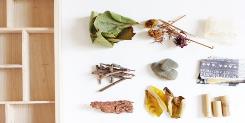 Как сделать домик для насекомых своими рукамиШаг 1. Отправьте ребенка вместе с друзьями или сходите все вместе на поиски всего, что нужно насекомым: палочки, кора, камешки, листья, сухие цветы, солома.Шаг 2. Соберите все материалы и разрежьте/разорвите их на более мелкие кусочки, чтобы они хорошо поместились в отсеки будущего домика для насекомых.Шаг 3. Примерьте, все ли материалы влезают в отсеки ящичка прежде, чем клеить их. Шаг 4. В каждый отсек коробки залейте слой клея ПВА и приклейте находки. Для более тяжелых предметов, вроде камней, используйте горячий клей.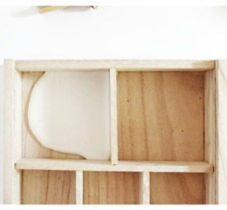 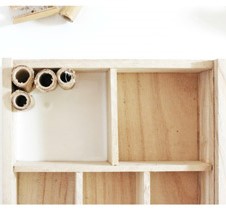 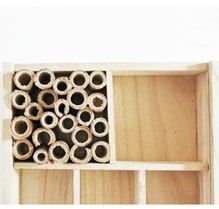 Шаг 5. Продолжайте наполнять домик для насекомых, пока не заполните все отсеки.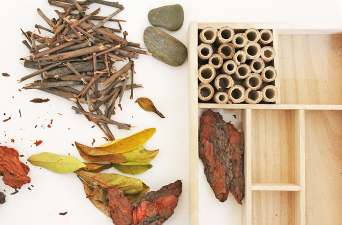 Шаг 6. Дайте домику высохнуть в течение нескольких дней.Когда домик для насекомых высохнет, подвесьте его и ждите «постояльцев»! Конечно, вешать рекомендуется подальше от дверей или окон, чтобы не привлекать посетителей в дом. Лучше всего разместить домик на даче около сада, чтобы в него «заселились» опылители, вроде пчел и контролеров за вредителями, вроде божьих коровок или уховерток.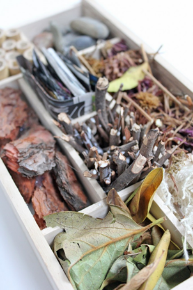 Полезные советы по эксплуатации домика:Не следует добавлять в домик для насекомых остатки еды или орешки/желуди, если не хотите привлечь целые семейства мух. Если домик будет находиться где-то под открытым небом, где он в любой момент может промокнуть под снегом или дождем, не забудьте покрыть коробку пропиткой, чтобы она не испортилась.Время от времени проверяйте, как идут дела в домике. Главное, не суйте пальцы в отсеки коробки на случай, если кто-то из насекомых оказался кусающимся и недружелюбным «посетителем», например, пчелы, осы и пауки как раз вписываются в эту категорию.Этот проект с моделированием своими руками домика для насекомых поможет ребенку узнать, насколько важны жучки в садоводстве. «Заселяя» постояльцев, вы можете рассказывать ребенку о том, какую функцию в природе выполняет каждый из них. Пусть этот проект принесет удовольствие вам и вашему маленькому натуралисту!